		Handbook of Operating ProceduresUniversity of Texas at Austin(Policy Template)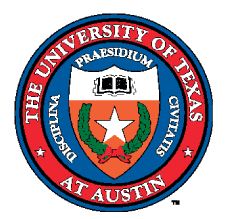 (Enter Policy Title)Policy StatementProvide a clear and concise statement of the university’s principles on the issue.Reason for PolicyState a reason or rationale why the policy is needed such as legal or regulatory requirement, risk mitigation or general principle the university community must follow.Scope & AudienceIdentify who is affected by this policy or who needs to read it.DefinitionsDefine key terms used in policy.Website (for policy)Identify a website address for the policy.Contacts Responsibilities & Procedures	Summarize all responsibilities of the university parties and offices named in the policy and including top level procedures necessary for compliance with the policy.   Directional links to other detailed procedural steps can be used to aid in this section.  Forms &  Tools  (optional: resources to aid in compliance, if applicable)Frequently Asked Questions (optional)Related InformationOther policies or information that should be cross referenced with links if possible.  Include related Handbook of Operating Procedures policies, Regents’ Rules, federal and state laws and links to internal website information/guidelines related to the policy. HistoryInclude information about previous revision dates, whether this is a replacement policy or other useful background information that would assist in policy interpretation (intent and application)Original Issue Date:  (month, year)Next scheduled review date:   (month, year)Policy Number: Policy Contents:Policy Statement	Reason for PolicyScope (Audience)Definitions	Website (for policy)	Contacts	Responsibilities & Procedures	Forms & Tools	FAQ’sRelated InformationHistory	Policy Title: Effective Date: Month, YearResponsible Executive Sponsor: 	Responsible Policy Owner:		Policy Contact:	DepartmentPhone NumberWebsite